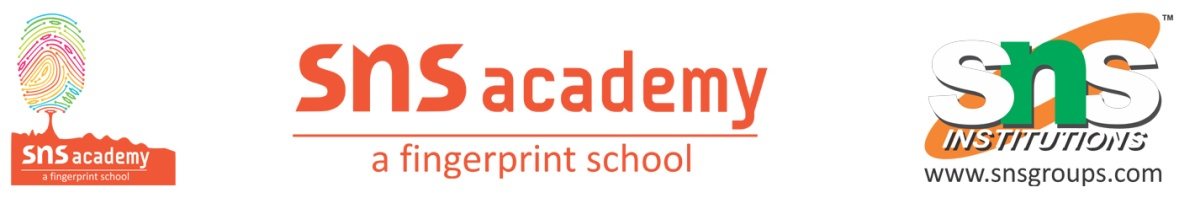 Computer science Worksheet -1        Date:01.09.2022                                                                        Class:XI                                                                                                    Marks:15  1.Do the following conversions from decimal number to other number systems.     (i)(54)base 10 =________ base 2              (ii)(120) base 10=_______base2(iii)(76)base 10=_________base8             (iv)(889)base 10=_________base8(v)(789)base10=__________base16         (vi)(108)base10=__________base16   2.What is the use of hexadecimal number system on computers?   3.What are ASCII and extended ASCII encoding scheme?   4.Convert the following hexadecimal numbers to binary?   (a) A6                      (b) A07                  (c) 7AB4   5. Convert the following binary numbers to hexadecimal?   (a)10011011101      (b)1111011101011011       (c)11010111010111   6.Add the following binary numbers?  (a) 10110111 and 1100101                                 (b) 110101 and 101111